О внесении изменений в постановление администрации Уржумского муниципального района от 01.02.2019 № 105Руководствуясь Федеральным законом от 06.10.2003 № 131-ФЗ «Об общих принципах организации местного самоуправления в Российской Федерации», Федеральным законом от 24.06.1998 № 89-ФЗ «Об отходах потребления и производства», Постановлением Правительства Российской Федерации от 31.08.2018 № 1039 «Об утверждении Правил обустройства мест (площадок) накопления твердых коммунальных отходов и ведения их реестра», статьей 41 Устава муниципального образования Уржумский муниципальный район Кировской области администрация Уржумского муниципального района ПОСТАНОВЛЯЕТ:        1. Внести изменения в постановление № 105 от 01.02.2019 года «Об   утверждении реестра мест (площадок) накопления твердых коммунальных     отходов на территории Уржумского муниципального района»,                                                                      утвердив реестр мест (площадок) накопления твердых коммунальных отходов на территории Уржумского муниципального района в новой редакции, согласно приложению.       2.  Контроль за выполнением настоящего постановления возложить на заместителя главы администрации Уржумского муниципального района, начальника управления по вопросам жизнеобеспечения Семиглазова И.Н.        3.  Настоящее постановление вступает в силу с момента его подписания,и подлежит опубликованию на официальном сайте администрации Уржумского муниципального района Кировской области.Глава администрации Уржумскогомуниципального района    В.В. Байбородов                                        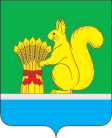 АДМИНИСТРАЦИЯ УРЖУМСКОГО МУНИЦИПАЛЬНОГО РАЙОНААДМИНИСТРАЦИЯ УРЖУМСКОГО МУНИЦИПАЛЬНОГО РАЙОНААДМИНИСТРАЦИЯ УРЖУМСКОГО МУНИЦИПАЛЬНОГО РАЙОНАПОСТАНОВЛЕНИЕПОСТАНОВЛЕНИЕПОСТАНОВЛЕНИЕ25.08.2022                                                                                                     №70925.08.2022                                                                                                     №70925.08.2022                                                                                                     №709г. Уржум, Кировской областиг. Уржум, Кировской областиг. Уржум, Кировской области